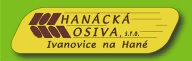      PRODEJNA ZAHRÁDKÁŘSKÝCH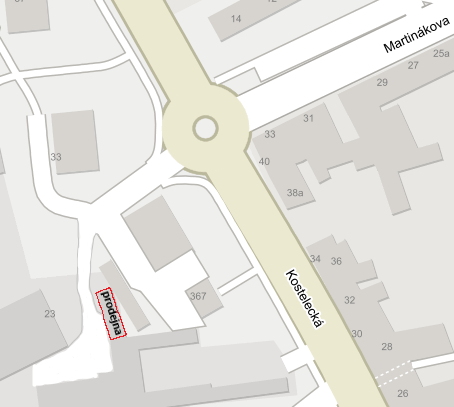 A  CHOVATELSKÝCH   POTŘEB  PROSTĚJOV, KOSTELECKÁ 23,  vjezd z kruhového objezdu                              							   Kostelecká  X  Martinákova       OTEVŘENO  :  PONDĚLÍ – PÁTEK         7.30  – 17.00                                telefon :    777 827 776 Nabízíme:     krmné směsi pro drůbež,                  králíky, koně, ovce, prasata, holuby-šroty, krmné obilí-osivo, sadbové brambory, sazečka, česnek-travní směsi, semena-substráty, postřiky, hnojiva, bazénová chemie-vše pro domácí mazlíčky: psy, kočky,                                papoušky, křečky, králíčky-zahrádkářské nářadí, potřeby pro chovatele-návnady pro rybářeNOVĚ  OTEVŘENOROZŠÍŘENÝ  SORTIMENT